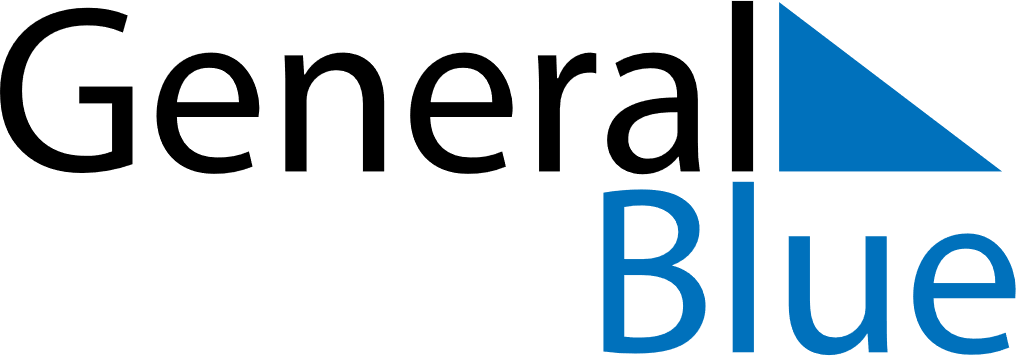 April 2022April 2022April 2022April 2022April 2022VietnamVietnamVietnamVietnamVietnamVietnamVietnamVietnamSundayMondayTuesdayWednesdayThursdayFridaySaturday12345678910111213141516Hung Kings Commemorations17181920212223Vietnam Book Day24252627282930Day of liberating the South for national reunificationNOTES